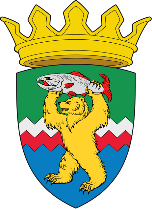 РОССИЙСКАЯ ФЕДЕРАЦИЯКАМЧАТСКИЙ КРАЙЕЛИЗОВСКИЙ МУНИЦИПАЛЬНЫЙ РАЙОНДУМА ЕЛИЗОВСКОГО МУНИЦИПАЛЬНОГО РАЙОНАРЕШЕНИЕ28 июня 2022 № 1734	г. Елизово122 сессия О принятии нормативного правового акта «О признании утратившими силу отдельных нормативных правовых актов Елизовского муниципального района»Рассмотрев внесенный Администрацией Елизовского муниципального района проект нормативного правового «О принятии нормативного правового акта «О признании утратившими силу отдельных нормативных правовых актов Елизовского муниципального района»», руководствуясь Федеральным законом от 06.10.2003 № 131-ФЗ «Об общих принципах организации местного самоуправления в Российской Федерации», Уставом Елизовского муниципального района,Дума Елизовского муниципального районаРЕШИЛА:1. Принять нормативный правовой акт «О признании утратившими силу отдельных нормативных правовых актов Елизовского муниципального района».2. Направить нормативный правовой акт, принятый настоящим Решением, Главе Елизовского муниципального района для подписания и опубликования (обнародования) в установленном порядке.3. Настоящее Решение вступает в силу с момента его принятия.Председатель Думы Елизовского муниципального района                                                 А.Ю. ЛипатовРОССИЙСКАЯ ФЕДЕРАЦИЯКАМЧАТСКИЙ КРАЙЕЛИЗОВСКИЙ МУНИЦИПАЛЬНЫЙ РАЙОНДУМА ЕЛИЗОВСКОГО МУНИЦИПАЛЬНОГО РАЙОНАНОРМАТИВНЫЙ ПРАВОВОЙ АКТО признании утратившими силу отдельных нормативных правовых актов Елизовского муниципального районаПринят Решением Думы Елизовского муниципального района от 28.06.2022 № 1734  Статья 1.Признать утратившим силу нормативный правовой акт от 24.09.2012 № 66 «Положение о порядке и условиях осуществления выплаты единовременного пособия за выслугу лет работникам учреждений образования, культуры, физкультуры и спорта, находящихся в ведении Елизовского муниципального района, при их выходе на пенсию», утвержденный решением Думы Елизовского муниципального района от 19.09.2012 № 273.Статья 2.Признать утратившим силу нормативный правовой акт от 09.12.2015 № 227 «О внесении изменений нормативный правовой акт от 24.09.2012 № 66 «Положение о порядке и условиях осуществления выплаты единовременного поощрения за выслугу лет работникам учреждений образования, культуры, физкультуры и спорта, находящихся в ведении Елизовского муниципального района, при их выходе на пенсию», утвержденный решением Думы Елизовского муниципального района от 19.09.2012 № 273», принятый решением Думы Елизовского муниципального района от 08.12.2015 № 795.Статья 3. Признать утратившим силу нормативный правовой акт от 28.12.2016 № 283 «О внесении изменений в Положение о порядке и условиях осуществления выплаты единовременного поощрения за выслугу лет работникам учреждений образования, культуры, физкультуры и спорта, находящихся в ведении Елизовского муниципального района, при их выходе на пенсию, утвержденный решением Думы Елизовского муниципального района от 19.09.2012 № 273 (в редакции от 08.12.2015 № 795)», принятый решением Думы Елизовского муниципального района от 28.12.2016 г. № 955.Статья 4.Признать утратившим силу нормативный правовой акт от 25.04.2018 № 61 «О внесении изменений нормативный правовой акт от 24.09.2012 № 66 «О внесении изменений в Положение о порядке и условиях осуществления выплаты единовременного поощрения за выслугу лет работникам учреждений образования, культуры, физкультуры и спорта, находящихся в ведении Елизовского муниципального района, при их выходе на пенсию, утвержденный решением Думы Елизовского муниципального района от19.09.2012 № 273 в редакции НПА от 28.12.2016 № 283)», принятый решением Думы Елизовского муниципального района от 25.04.2018 № 1124.Статья 5.Настоящий нормативный правовой акт вступает в силу после его официального опубликования (обнародования).Глава Елизовского	муниципального района                                                                        С.Н. Тюлькинот 29.06.2022№ 286